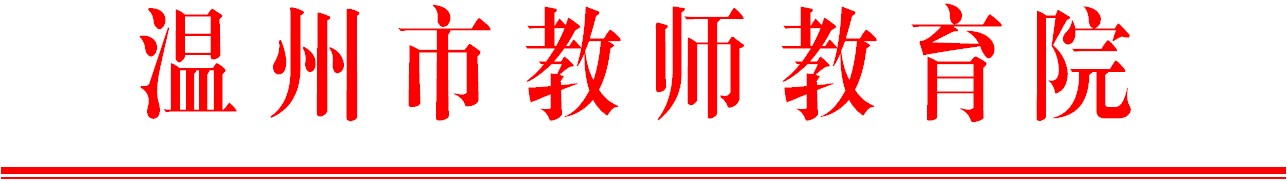                                                            温师函〔2017〕150号关于举办2017级市局直属学校新教师试用期培训班第5次集训和粉笔字考核的通知市局直属各学校，龙湾区教师发展中心：根据2017级市局直属学校新教师试用期培训方案，经研究，决定组织新教师试用期培训班第5次集训和粉笔字考核。现将有关事项通知如下：一、培训和考核对象2017级市局直属学校新教师培训班学员（含龙湾区委托培训的新教师）。二、第五次集训内容和时间    内容：教学反思与课例写作；时间：2017年1-2月，各学科具体培训时间和地点由学科师训员另行通知。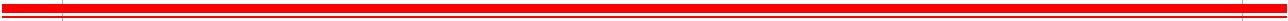 三、粉笔字考核具体要求学员选择本人的板书作品一幅并在黑板右下角注明“学校、学科、姓名”，将以上内容拍成一张照片以“学科+姓名”命名照片文件，于2018年1月20日之前发送至各班班主任。市教师教育院将组织专家对学员粉笔字进行考核，考核不合格者须通过强化训练参加2018年4月份的第二次考核。四、培训和考核经费市局直属学校新教师由市教育局统一拨付，龙湾区新教师由区教育局统一拨付，交通费回原单位报销。请通知学员按时参加培训。温州市教师教育院抄送：各县（市、区）教师培训机构。